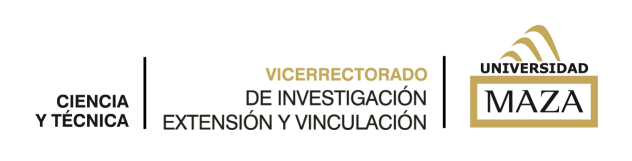 SOLICITUD DE BAJA A CARGO DE INVESTIGACIÓN                                                                                                        Mendoza, …………………………Sr./a Director/a de Ciencia y Técnica……………………………………….:                                                          El/la que suscribe tiene el agrado de dirigirse a Ud. en caracter de Director/a del Proyecto I+D titulado …………………………………………………………………….. ………………………………………………………………………………………………………………………con el objeto de solicitarle tenga a bien gestionar la Baja por Incumplimiento del Investigador………………………………………………………………………………DNI: Fecha de baja:………………………………….Motivos que fundamentan la baja: …………………………………………………………………………………………………………………………………………………………………………………………………………………………………………………………………………………………………………………………………………………………………………………………………………………………………………………(Adjuntar toda aquella documentación que se considere pertinente y que avale los motivos expuestos)	¿Propondrá reemplazo?:   SI          NO……………………………                                                                                                            Firma del Director y aval del Director de Unidad de Investigación (si corresponde)Analizada la Situación se gestionará ante VIE (Vicerrectorado de Investigación, Extensión y Vinculación) y SG (Secretaría General) su baja como Investigador SI - NO (tachar lo que no corresponde).Observaciones/Fundamentación……………………………………………………………………………………………………………………………………………………………………………………………………………………………………………..Firma Director CyT UMaza